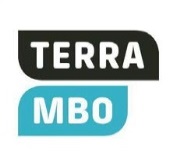 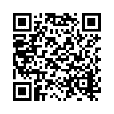 
FORMULIER 
EINDBEOORDELING VAN DE BPV
FORMULIER 
EINDBEOORDELING VAN DE BPV
Naam student
Naam student
Nummer student
Nummer student
Opleiding
Opleiding
Crebonummer
Crebonummer
Naam bpv-begeleider
Naam bpv-begeleider
Zijn alle door de student bezochte bpv-bedrijven erkend? (omcirkel)

Zijn alle door de student bezochte bpv-bedrijven erkend? (omcirkel)
     Ja / Nee     Ja / Nee
Totaal aantal gemaakte bpv-uren in de opleiding

Totaal aantal gemaakte bpv-uren in de opleiding
     ……….     uren     ……….     uren
Criterium Voldaan (diploma-eis)
Criterium Voldaan (diploma-eis)De beoordeling van je laatste bpv is voldoende of goed;Het totaal aantal uren in de bpv voldoet aan de wettelijke norm.De beoordeling van je laatste bpv is voldoende of goed;Het totaal aantal uren in de bpv voldoet aan de wettelijke norm.
Criterium Niet voldaan 
Criterium Niet voldaan De beoordeling van je laatste bpv is onvoldoende;en/of Het totaal aantal uren in de bpv voldoet niet aan de wettelijke norm.De beoordeling van je laatste bpv is onvoldoende;en/of Het totaal aantal uren in de bpv voldoet niet aan de wettelijke norm.
EINDBEOORDELING BPV (omcirkel)
Voldaan   –   Niet voldaan 


EINDBEOORDELING BPV (omcirkel)
Voldaan   –   Niet voldaan 


EINDBEOORDELING BPV (omcirkel)
Voldaan   –   Niet voldaan 


EINDBEOORDELING BPV (omcirkel)
Voldaan   –   Niet voldaan 

Handtekening BPV-begeleider(voor akkoord resultaat)Handtekening BPV-begeleider(voor akkoord resultaat)Handtekening Student(voor kennisname resultaat)Datum ondertekening